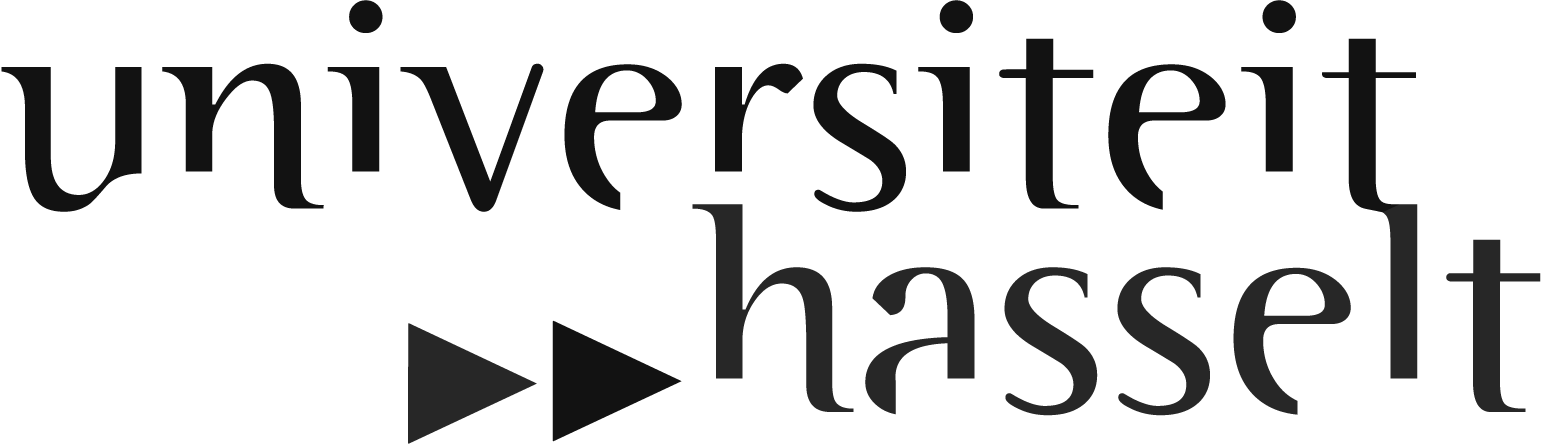 	academiejaar ............/…….........INSCHRIJVING INTERUNIVERSITAIRE GASTSTUDENT
rijksregisternummer	……….    ………..   ………..   /  ………..   …………naam	.................................................................................................voornaam	.................................................................................................geslacht	  man       	  vrouwgeboortedatum	........................................................geboorteplaats	........................................................geboorteland	........................................................nationaliteit	........................................................thuisadres	straat en nr. 	......................................................................	postcode en gemeente 	......................................................................	telefoonnummer 	......................................................................	GSM nummer	………………………………………………………………………………..studieadres	straat en nr. 	......................................................................	postcode en gemeente 	......................................................................	telefoonnummer 	......................................................................Ingeschreven aan:       …………………………………………………………………………………………………………………..Voor de studie:	 …………………………………………………………………………………………………………………..Wenst volgende opleidingsonderdelen op te nemen: Examenresultaten moeten overgemaakt worden aan: …………………………………………………………………………………………………………………………………………………………..datumhandtekening